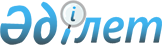 О некоторых вопросах акционерного общества "Национальный аналитический центр при Правительстве и Национальном Банке Республики Казахстан"Постановление Правительства Республики Казахстан от 7 мая 2010 года № 396

      В соответствии с пунктом 4 постановления Правительства Республики Казахстан от 29 декабря 2009 года № 2226 "О некоторых вопросах акционерного общества "Национальный аналитический центр при Правительстве и Национальном Банке Республики Казахстан" Правительство Республики Казахстан ПОСТАНОВЛЯЕТ:



      1. Переименовать акционерное общество "Национальный аналитический центр при Правительстве и Национальном Банке Республики Казахстан" в акционерное общество "Национальный аналитический центр при Правительстве Республики Казахстан".



      2. Канцелярии Премьер-Министра Республики Казахстан принять необходимые меры, вытекающие из настоящего постановления.



      3. Утвердить прилагаемые изменения, которые вносятся в некоторые решения Правительства Республики Казахстан.



      4. Настоящее постановление вводится в действие со дня подписания.      Премьер-Министр

      Республики Казахстан                       К. МасимовУтверждены         

постановлением Правительства

Республики Казахстан    

от 7 мая 2010 года № 396   

Изменения, которые вносятся в некоторые решения

Правительства Республики Казахстан

      1. В постановлении Правительства Республики Казахстан от 12 апреля 1999 года № 405 "О видах государственной собственности на государственные пакеты акций и государственные доли участия в организациях" (САПП Республики Казахстан, 1999 г., № 13, ст. 124):



      в перечне акционерных обществ и хозяйственных товариществ, государственные пакеты акций и доли которых отнесены к коммунальной собственности, утвержденном указанным постановлением:



      в разделе "г. Астана" строку, порядковый номер 21-96, изложить в следующей редакции:

      "21-96. АО "Национальный аналитический центр при Правительстве Республики Казахстан".



      2. В постановлении Правительства Республики Казахстан от 27 мая 1999 года № 659 "О передаче прав по владению и пользованию государственными пакетами акций и государственными долями в организациях, находящихся в республиканской собственности":



      в приложении к указанному постановлению строку, порядковый номер 304, изложить в следующей редакции:

      "304. АО "Национальный аналитический центр при Правительстве Республики Казахстан".



      3. В постановлении Правительства Республики Казахстан от 11 сентября 2002 года № 993 "Вопросы Канцелярии Премьер-Министра Республики Казахстан" (САПП Республики Казахстан, 2002 г., № 29, ст. 327):



      в Перечне организаций, находящихся в ведении Канцелярии Премьер-Министра Республики Казахстан, утвержденном указанным постановлением, строку, порядковый номер 4, изложить в следующей редакции:



      "4. Акционерное общество "Национальный аналитический центр при Правительстве Республики Казахстан".



      4. Утратил силу постановлением Правительства РК от 19.03.2012 № 340 (вводится в действие со дня первого официального опубликования).
					© 2012. РГП на ПХВ «Институт законодательства и правовой информации Республики Казахстан» Министерства юстиции Республики Казахстан
				